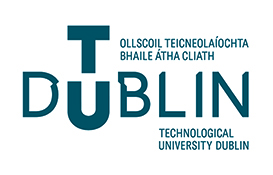 TU Dublin TallaghtInternal Transfer Application Form (Y2, Y3, Y4 only)Academic Year 2023/24IMPORTANTPlease email this completed and signed form to registration.tallaght@tudublin.ieRegistration cannot process incomplete application forms.For Office UseDate received Form:       _________________________________________________	Student ID card Issued:  _________________________________________________Updated in Banner:         _________________________________________________	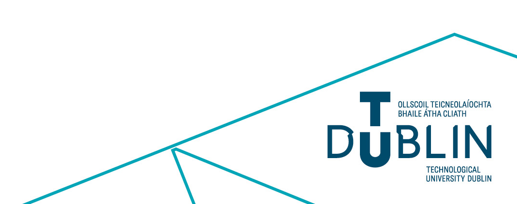 